Reasons for Laws:Which are laws and rules?There are many laws that decide what we do and when we do it. Simple things like putting on clothes are required by law. Going to school, road rules, laws about marriages and juvenile laws are all examples of laws.Laws have been around for over 4000 years. Laws in ancient civilizations were strict, usually resulting in physical punishments or even death.Without laws, there would be chaos. In the table below, decide whether they would describe the following situations as legally wrong, morally wrong or both.ScenarioLaw or Rule? Why?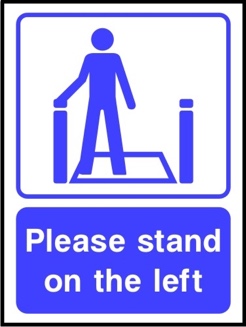 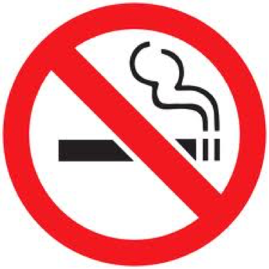 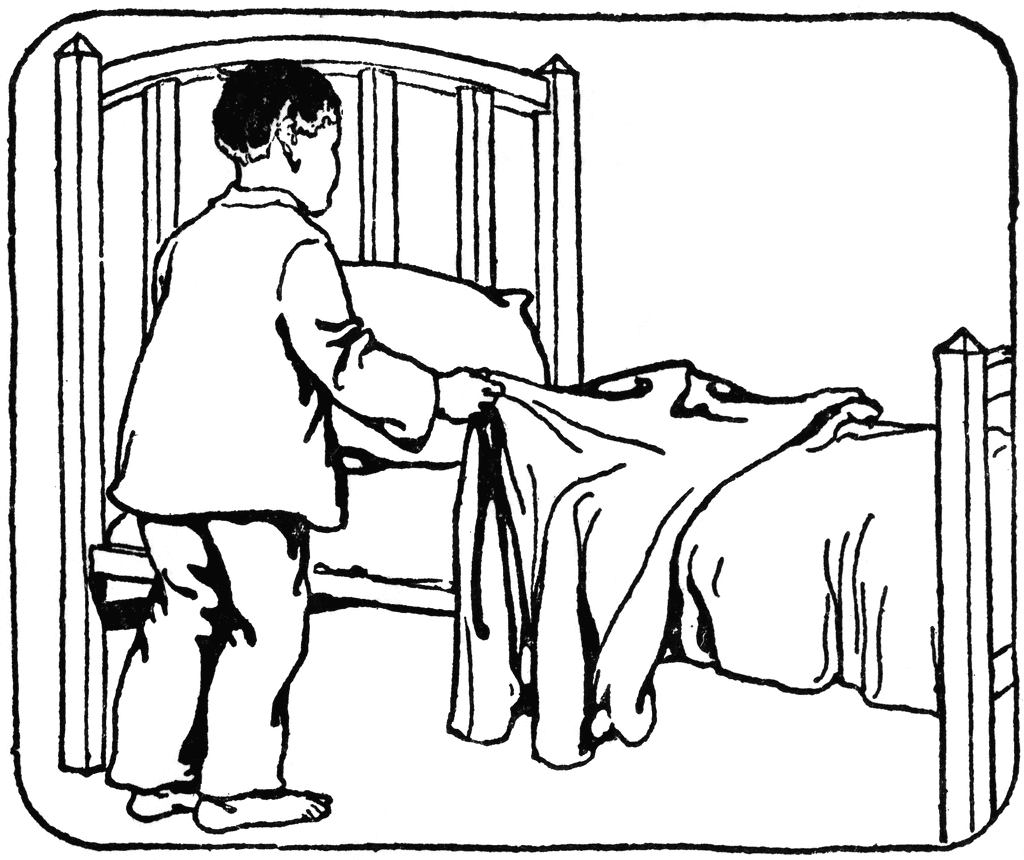 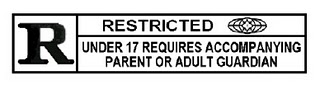 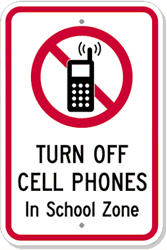 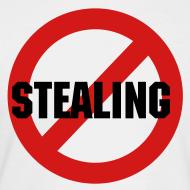 CrimeLegally wrongMorally wrongShopliftingDealing drugs to young childrenKilling someoneKilling someone in self-defenceKilling someone while fighting at warStealing prescription drugs for a dying patientStealing a loaf of bread for someone who is starving